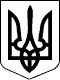 99 СЕСІЯ  ЩАСЛИВЦЕВСЬКОЇ СІЛЬСЬКОЇ РАДИ7 СКЛИКАННЯРІШЕННЯ 29.08.2019 р.                                            №1811с. ЩасливцевеПро виправлення технічної помилки у рішенні сільської ради №1406 від 28.12.2018 р.З метою виправлення  виявленої технічної помилки у рішенні 83 сесії Щасливцевської сільської ради 7 скликання №1406 від 28.12.2018 р. а саме невірно зазначений кадастровий номер земельної ділянки, керуючись ст. 26 Закону України "Про місцеве самоврядування в Україні", сесія Щасливцевської сільської ради ВИРІШИЛА:1. Внести зміни до рішення 83 сесії Щасливцевської сільської ради 7 скликання №1406 від 28.12.2018 р. "Про надання дозволу на розробку проекту землеустрою щодо відведення земельної ділянки в оренду для будівництва лінії АТ «Херсонобленерго», а саме: у пункті 1 цього рішення слова та цифри – «кадастровий номер 622186500:04:001:0794»  видалити з рішення. Все інше по тексту рішення залишити без змін.2. Довести це рішення до відома зацікавлених осіб.3. Контроль за виконанням цього рішення покласти на постійну комісію Щасливцевської сільської ради з питань регулювання земельних відносин та охорони навколишнього середовища.Сільський голова                                                      В. ПЛОХУШКО